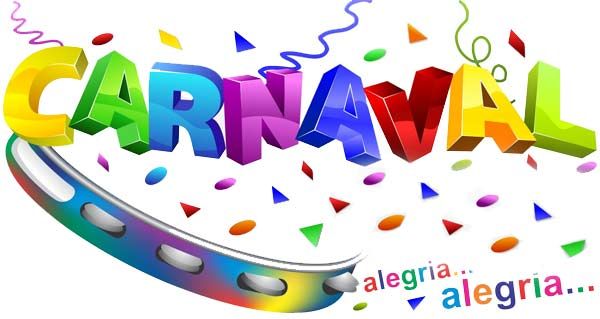 2 de Marzo de 2019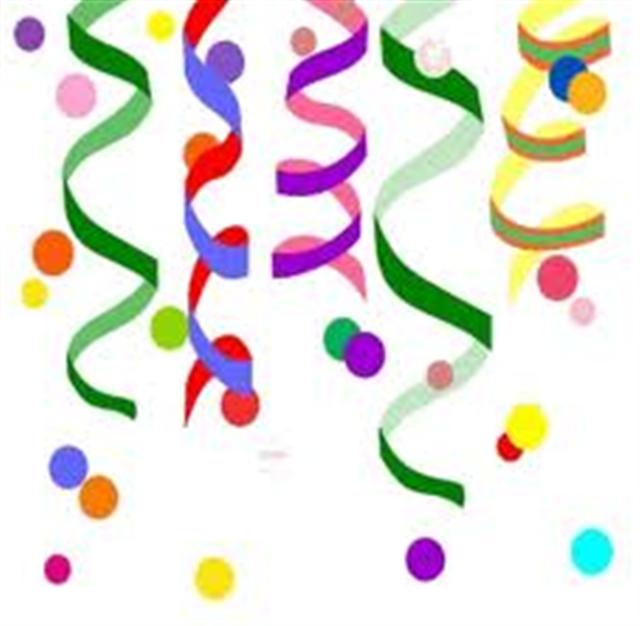 A las 18:30 horas,Concentración en la Plaza de EspañaEl desfile comenzará en la Plaza de España transcurriendo por las Calles:Colón, Nicaragua, Avd. de la Libertad,Dr. Segura, Avda. Constitución, terminando en la Nave  “Las Minas” junto a la Comparsa de los Piratascon GRAN CHOCOLATADA para todos.Fiesta animada por laBANDA DE MÚSICA DE SALINASPREMIOSINDIVIDUALES 40 €PAREJAS 80 €GRUPOS 120 €CATEGORIA ESPECIALMEJOR DISFRAZ REALIZADO CON MATERIALES RECICLADOS  PREMIO ÚNICO 80 €INSCRIPCIONES EN EL AYUNTAMIENTO Y ANTES DEL DESFILE A LAS 18:00HSi las condiciones meteorológicas no permitieran la celebración del desfile 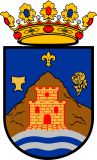 pasaría al Domingo 3 a las 18:00hAyuntamiento de SalinasConcejalía Fiestas